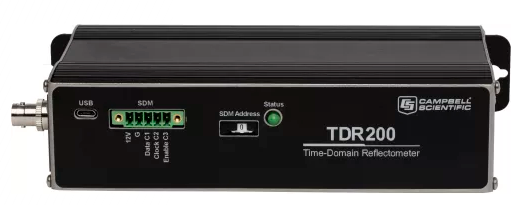 TDR200土壤时域反射计产品简介Tdr200时域反射计是坎贝尔科学时域反射计(tdr)系统的核心。 Tdr 系统准确地测定土壤体积含水量、土壤容重电导率、岩体变形或用户特定的时域测量。 一个坎贝尔科学数据记录器，可以控制多个 tdr200反射计。产品技术特点TDR200产生一个短时上升时间电磁脉冲，应用到一个包含测量土壤水分含量的TDR探针的同轴系统中，并对产生的反射波形进行采样和数字化分析和存储。板载处理器对于传导时间和反射脉冲振幅进行分析处理，能够快速、准确的确定土壤含水量、土壤体积导电率、岩体变形或用户自定义时域测量。数据采集器采集250个点的波形并在2s时间内进行分析。在岩体变形和坡面稳定性监测中，每个波形可以多达10,112 数据点对于线缆长度监测。高级的噪声过滤和平均保证了在噪音环境中可以进行精确的测量。产品特点低功耗高灵敏度高分辨率低噪音先进的波形过滤器先进的波形分析算法向下兼容TDR100测量系统60赫兹频率技术参数脉冲发生器输出：250 mV into 50 Ω输出阻抗：50 Ω ±1%组合脉冲发生器和采样电路的时间响应：≤ 85 ps脉冲发生器像差：±16% (第 1 ns)；±1%  1 ns之后)脉冲长度：25.5 μs波形平均：1 to 128静电放电保护: ±8 kV @ 2 Ω 通风，±4 kV @ 2 Ω接触浪涌防护: ±2 kV @ 2 Ω工作环境温度：-40℃～85℃供    电：12VDC,尺寸：21.6 x 5.1 x 10.7 cm重量：0.79kg电流损耗 ：测量状态: 120 mA；休眠状态: 1 mA